Solução do item (ii) do problema 5.8Jaime UrbanNo limite  a energia potencial é da formaEste sistema é conhecido como oscilador semi-harmônico e corresponde, por exemplo, à situação em que uma mola pode ser esticada, mas nunca comprimida. A solução da equação de Schrodinger do oscilador semi-harmônico é exatamente igual à solução para do oscilador harmônico quando , com a restrição de que as únicas funções de onda permitidas são aquelas que satisfazem a condição de contorno , de modo que podemos usar resultados já conhecidos, desde que consideremos esta restrição. 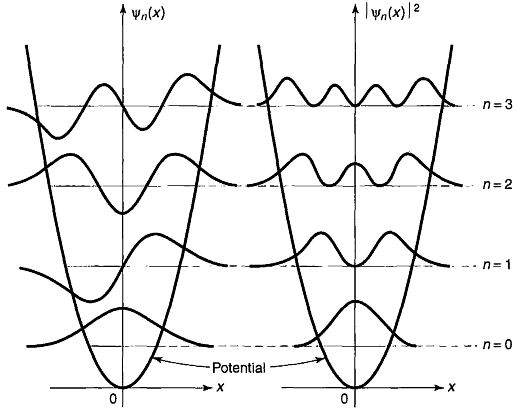 Funções de onda do oscilador harmônico simples.  Na figura ??? temos a representação gráfica das funções de onda do oscilador harmônico simples para alguns valores de . Note que somente as funções com  ímpar satisfazem a condição de contorno do oscilador semi-harmônico, de forma que os níveis de energia permitidos serãoÉ interessante notar que este é exatamente o caso tratado no problema 4 do mesmo capitulo do livro de (Salinas 2005). ReferencesSalinas, Silvio R. A. 2005. Introdução à Física Estatistica. edusp.